Course Specification for Language Learning Strategies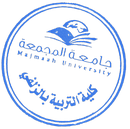 CollegeZulfi College of EducationZulfi College of EducationZulfi College of EducationDepartmentEnglish Language DepartmentEnglish Language DepartmentEnglish Language DepartmentCourse Name: Language Learning StrategiesCourse CodeENGL 316Level6Credit Hours2 hrs.Course Objective  Identify appropriate language learning strategies.Distinguish between cognitive and metacognitive strategies.Use mnemonic language learning strategies to enhance their communicative skills.Analyze language-learning strategies of various scholars.Explain learning styles.Enlist the characteristics of a good learner.Analyze the role of teacher in LLSsIdentify appropriate language learning strategies.Distinguish between cognitive and metacognitive strategies.Use mnemonic language learning strategies to enhance their communicative skills.Analyze language-learning strategies of various scholars.Explain learning styles.Enlist the characteristics of a good learner.Analyze the role of teacher in LLSsIdentify appropriate language learning strategies.Distinguish between cognitive and metacognitive strategies.Use mnemonic language learning strategies to enhance their communicative skills.Analyze language-learning strategies of various scholars.Explain learning styles.Enlist the characteristics of a good learner.Analyze the role of teacher in LLSsCourse ContentRequired Textbook Oxford, R (2017 ).Teaching and researching Language learning strategies: self-regulation in context (2nd edition). Oxford, R (2017 ).Teaching and researching Language learning strategies: self-regulation in context (2nd edition). Oxford, R (2017 ).Teaching and researching Language learning strategies: self-regulation in context (2nd edition).